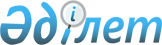 О внесении изменении в решение районного маслихата от 5 мая 2015 года № 256-V "Об утверждении правил проведения раздельных сходов местного сообщества и определения количества представителей жителей села, улицы, многоквартирного жилого дома для участия в сходе местного сообщества на территории сельских округов Исатайского района"
					
			Утративший силу
			
			
		
					Решение Исатайского районного маслихата Атырауской области от 17 августа 2016 года № 46-VI. Зарегистрировано Департаментом юстиции Атырауской области 20 сентября 2016 года № 3603. Утратило силу решением Исатайского районного маслихата Атырауской области от 14 декабря 2023 года № 52-VIII
      Сноска. Утратило силу решением Исатайского районного маслихата Атырауской области от 14.12.2023 № 52-VIII (вводится в действие по истечении десяти календарных дней после дня его первого официального опубликования).
      В соответствии с пунктом 6 статьи 39-3 Закона Республики Казахстан от 23 января 2001 года "О местном государственном управлении и самоуправлении в Республике Казахстан", со статьей 26 Закона Республики Казахстан от 6 апреля 2016 года "О правовых актах", с постановлением Правительства Республики Казахстан от 18 октября 2013 года "Об утверждении Типовых правил проведения раздельных сходов местного сообщества" и рассмотрев решении от 10 августа 2016 года акима Аккистауского сельского округа № 2, от 09 августа 2016 года акима Забурынского сельского округа № 15, от 09 августа 2016 года акима Жанбайского сельского округа № 35, от 08 августа 2016 года акима Тущыкудыкского сельского округа № 28, от 9 августа 2016 года акима Камыскалинского сельского округа № 31, от 10 августа 2016 года акима Нарынского сельского округа № 9, от 08 августа 2016 года акима Исатайского сельского округа № 17 районный маслихат РЕШИЛ:
      1. Внести в решение районного маслихата от 05 мая 2015 года № 256-V "Об утверждении правил проведения раздельных сходов местного сообщества и определения количества представителей жителей села, улицы, многоквартирного жилого дома для участия в сходе местного сообщества на территории сельских округов Исатайского района" (зарегистрированное в реестре государственной регистрации нормативных правовых актов за № 3218, опубликованное 18 июня 2015 года в газете "Нарын таны") следующие изменения:
       в пункте 10 приложения 1 правил:
       слово "в аппарат акима Аккистауского сельского округа" заменить словами "в государственное учреждение "Аппарат акима Аккистауского сельского округа Исатайского района";
       в пункте 10 приложения 2 правил:
       слово "в аппарат акима Забурунского сельского округа заменить словами "в государственное учреждение "Аппарат акима Забурунского сельского округа Исатайского района";
       в пункте 10 приложения 3 правил:
       слово "в аппарат акима Жанбайского сельского округа" заменить словами "в государственное учреждение "Аппарат акима Жанбайского сельского округа Исатайского района";
       в пункте 10 приложения 4 правил:
       слово "в аппарат акима Тущыкудыкского сельского округа" заменить словами "в государственное учреждение "Аппарат акима Тущыкудыкского сельского округа Исатайского района";
       в пункте 10 приложения 5 правил:
       слово "в аппарат акима Камыскалинского сельского округа" заменить словами "в государственное учреждение "Аппарат акима Камыскалинского сельского округа Исатайского района";
       в пункте 10 приложения 6 правил:
       слово "в аппарат акима Нарынского сельского округа заменить словами "в государственное учреждение "Аппарат акима Нарынского сельского округа Исатайского района";
       в пункте 10 приложения 7 правил:
       слово "в аппарат акима Исатайского сельского округа" заменить словами "в государственное учреждение "Аппарат акима Исатайского сельского округа Исатайского района".
      2. Контроль за исполнением настоящего решения возложить на постоянную комиссию районного маслихата по вопросам правовой защиты, законности и депутатской этики (А.Тулебаев).
      3. Настоящее решение вступает в силу со дня государственной регистрации в органах юстиции, вводится в действие по истечении десяти календарных дней после дня его первого официального опубликования.
					© 2012. РГП на ПХВ «Институт законодательства и правовой информации Республики Казахстан» Министерства юстиции Республики Казахстан
				
      Председатель внеочереднойV сессии районного маслихата

Р. Абшеев

      Секретарь районного маслихата

Н. Муханбеталиев
